 			Erasmus+ Programme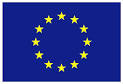 Key Action 1
– Mobility for learners and staff –
Higher Education Student and Staff MobilityInter-institutional agreement 2017-20[21]
between institutions from
programme countries[Minimum requirements]
The institutions named below agree to cooperate for the exchange of students in the context of the Erasmus+ programme. A.	Information about institutionsB.	Mobility numbers per academic yearC.	Recommended language skillsThe sending institution, following agreement with the receiving institution, is responsible for providing support to its nominated candidates so that they can have the recommended language skills at the start of the traineeships period.D. Respect of fundamental principles and quality requirementsBoth organizations (sending institution and host organization) agree to:Respect in full the principles of non-discrimination and to promote and ensure equal access and opportunities to mobile participants from all backgrounds.Apply a selection process that is fair, transparent and documented, ensuring equal opportunities to participants eligible for mobility.Ensure recognition for satisfactorily completed activities of traineeships of its mobile students.Before mobilityProvide information on training (content, level, scope, and language) well in advance of the mobility periods, so as to be transparent to all parties and allow mobile students to make well-informed choices about the training they will follow.Ensure that student mobility is based on a learning agreement for training mobility validated in advance between the sending and receiving institutions and the mobile participants.Provide assistance related to travel, insurance, and accommodation.Offer the student a briefing on safety and health rules and procedures at work, in accordance with the law. Among its responsibilities, the host organisation will take the necessary safety and health measures, and will inform student about prevention of occupational hazards’ rules.During and after mobilityEnsure equal treatment and services for home students and incoming mobile participants and integrate incoming mobile participants into the institution’s everyday life, and have in place appropriate mentoring and support arrangements for mobile participant.Accept all activities indicated in the learning agreement and assure they comply with the level and field of instruction in which the student is currently enrolled. The host organization will provide, free-of-charge, incoming mobile students and their sending institutions with transcripts in English or in other international language containing a full, accurate and timely record of their achievements at the end of their mobility period.Support the reintegration of mobile participants and give them the opportunity, upon return, to build on their experiences for the benefit of the Institution and their peers. E. Additional requirementsHost organization will issue a formal invitation that includes name of the beneficiary, location, period and person responsible for the mobility.A transcript of work and a certificate of attendance signed and stamped will be issued by the receiving institution when the traineeships period has finishedF.Termination of the agreement [It is up to the involved institutions to agree on the procedure for modifying or terminating the inter-institutional agreement. However, in the event of unilateral termination, a notice of at least one month should be given. "Neither the European Commission nor the National Agencies can be held responsible in case of a conflict."]SIGNATURES OF THE INSTITUTIONS (legal representatives)Full name of the institution / countryErasmus code or city Name of the contact personContact details(email, phone)WebsiteTRANSILVANIA UNIVERSITY OF BRASOVRO BRASOV01Prof.dr.eng. Simona LacheVice-Rector for Internationalization and Quality EvaluationInstitutional Coordinator Prof.dr.eng. Simona Lache. , slache@unitbv.roErasmus OfficeB-dul Eroilor nr 29. RO-500036 . . / : +40 268473473                               : erasmus@unitbv.roDepartamental coordinator:E-mail:  www.unitbv.ro/orien/FROM[Erasmus code or city of the sending institution]TO[Erasmus code or city of the receiving institution]Subject area code
 *
[ISCED 2013]Subject area name*
Study cycle
[short cycle, 1st , 2nd or 3rd]Student Mobility for Traineeships [total number of months of the traineeships periodsRO BRASOV01Receiving institution

[Erasmus code or city]Subject areaLanguage of instruction Receiving institution

[Erasmus code or city]Subject areaLanguage of instruction Institution 
[Erasmus code or name and city]Name, functionDateSignatureRO BRASOV01Prof. dr. ing. Ioan-Vasile ABRUDAN,Rector